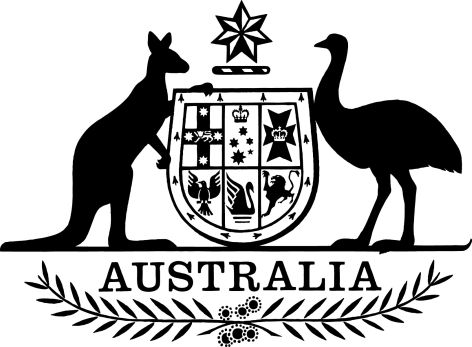 Financial Sector (Shareholdings) (Citigroup Pty Limited) Instrument 2022I, Josh Frydenberg, Treasurer, make the following instrument.Dated 		25 March 2022Josh FrydenbergTreasurerContentsPart 1—Preliminary	11  Name		12  Commencement	13  Authority	14  Definitions	1Part 2—Approvals to exceed 20% shareholding limit	25  Approval of application for transfer of business	2Part 3—Related approvals for transfer of business	36  Consent to the voluntary transfer of business between ADIs	37  Consent to the restructuring of ADIs	3Part 1—Preliminary1  Name		This instrument is the Financial Sector (Shareholdings) (Citigroup Pty Limited) Instrument 2022.2  Commencement	(1)	Each provision of this instrument specified in column 1 of the table commences, or is taken to have commenced, in accordance with column 2 of the table. Any other statement in column 2 has effect according to its terms.Note:	This table relates only to the provisions of this instrument as originally made. It will not be amended to deal with any later amendments of this instrument.	(2)	Any information in column 3 of the table is not part of this instrument. Information may be inserted in this column, or information in it may be edited, in any published version of this instrument.3  Authority		This instrument is made under the following:	(a)	Banking Act 1959; and	(b)	Financial Sector (Shareholdings) Act 1998; and	(c)	Financial Sector (Transfer and Restructure) Act 1999; and	(d)	Financial Sector (Transfer and Restructure) Regulations 2018.4  DefinitionsNote:	Paragraph 13(1)(b) of the Legislation Act 2003 has the effect that expressions have the same meaning in this instrument as in the Financial Sector (Shareholdings) Act 1998 as in force from time to time.		In this instrument:ABN has the meaning given by the A New Tax System (Australian Business Number) Act 1999.ADI (authorised deposit-taking institution) means a body corporate that is an ADI for the purposes of the Banking Act 1959.banking business has the meaning given by the Banking Act 1959.the Act means the Financial Sector (Shareholdings) Act 1998.Part 2—Approvals to exceed 20% shareholding limit5  Approval of application for transfer of business	(1)	Under paragraph 14(1)(a) of the Act, as modified by section 8 of the Financial Sector (Transfer and Restructure) Regulations 2018, approval is granted to the National Australia Bank Limited (ABN 12 004 044 937) to hold more than 20% of the gross assets and liabilities of Citigroup Pty Limited (ABN 88 004 325 080).	(2)	The approval is to hold up to 100% of the gross assets and liabilities of Citigroup Pty Limited’s banking business.	(3)	The approval granted under subsection (1) remains in force until repealed or otherwise revoked.Part 3—Related approvals for transfer of business6  Consent to the voluntary transfer of business between ADIs		Under paragraph 11(1)(e) of the Financial Sector (Transfer and Restructure) Act 1999, consent is given to the transfer of business from Citigroup Pty Limited (ABN 88 004 325 080) to National Australia Bank Limited (ABN 12 004 044 937).7  Consent to the restructuring of ADIs		Under subsection 63(1) of the Banking Act 1959, consent is given to Citigroup Pty Limited (ABN 88 004 325 080) to enter into an arrangement or agreement for the sale or disposal of its business to National Australia Bank Limited (ABN 12 004 044 937).Commencement informationCommencement informationCommencement informationColumn 1Column 2Column 3ProvisionsCommencementDate/Details1.  The whole of this instrumentThe day after this instrument is registered.